Apstiprinātsar Latviešu valodas aģentūrasiepirkumu komisijas lēmumu ( Nr. 1) Rīgā, 2013. gada 1. februārī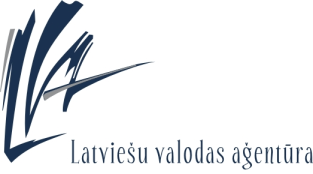 Latviešu valodas aģentūrasIepirkuma Publisko iepirkumu likuma 8.1 panta kārtībā„Mājaslapas apakšvietnes - valodas apguves materiālu izvietošanas vides izstrādes pakalpojumi”(iepirkuma Nr. LVA 2013/07p)Rīgā 2013. gadāPasūtītājs	Latviešu valodas aģentūra (turpmāk – LVA)	Vienotais reģistrācijas Nr. 90001821538	Juridiskā adrese: Lāčplēša iela 35-5, Rīga, LV-1011	Tālrunis: 67201680 	: 67201683	E-pasta adrese: agentura@valoda.lvIepirkuma komisijaIepirkuma procedūru veic ar Latviešu valodas aģentūras 2011. gada 05. augusta rīkojumu Nr. 1.1.7/25 izveidota iepirkuma komisija (turpmāk – Komisija).	Iepirkuma procedūras izvēles pamatojums Iepirkums tiek organizēts atbilstoši Publisko iepirkumu likuma 8.1 panta noteikumiem.Iepirkuma priekšmetsMājaslapas www.valoda.lv apakšvietnes - valodas apguves materiālu izvietošanas vides izstrādes pakalpojumi ar Tehnisko specifikāciju (pielikums Nr. 1). CPV kods: 72000000-5.Līguma izpildes laiks un vieta Paredzamais līguma izpildes termiņš – 2013. gada 1. augusts.Līguma izpildes vieta – Latvija.Iepirkuma priekšmeta daļasIepirkuma priekšmets nav sadalīts daļās. Iepirkumu komisijas noteiktā kontaktpersonaLiene Valdmane, tālr. 22144144, : 67201683, e-pasts: liene.valdmane@gmail.com, adrese: Lāčplēša ielā 35 – 5, Rīgā, LV – 1011. Visi jautājumi par iepirkuma priekšmetu un piedāvājumu iesniegšanas kārtību adresējami kontaktpersonai līdz piedāvājumu iesniegšanas termiņa beigām.Iespējas iepazīties ar iepirkuma nolikumu un to saņemt Ieinteresētās personas ar iepirkuma nolikumu var iepazīties Pasūtītāja mājaslapā www.valoda.lv. Jautājumu gadījumā norādītajā adresē iepirkuma komisija ievietos papildu informāciju.Ar nolikumu līdz piedāvājumu iesniegšanas termiņa beigām, iepriekš sazinoties ar Pasūtītāja kontaktpersonu, var iepazīties bez maksas katru darba dienu no 
plkst. 09:00 līdz 17:00 Pasūtītāja telpās uz vietas Lāčplēša ielā 35-5, Rīgā.Piedāvājumu iesniegšanas termiņš: 2013. gada 15. februāris plkst. 17:00. Piedāvājumi, kas iesniegti pēc šī termiņa, netiks vērtēti. Piedāvājumu atvēršanas laiks un vieta: 2013. gada 15. februāris plkst. 17:00, Lāčplēša ielā 35-5, Rīgā, LV-1011. Piedāvājumu atvēršanas sanāksme ir atklāta.Piedāvājumu iesniegšanas vieta Piedāvājumu iesniedz personīgi Latviešu valodas aģentūrā, kas atrodas Lāčplēša ielā 35-5, Rīgā, LV-1011, vai nosūtot pa pastu uz šo adresi. Pasta sūtījumam jābūt nogādātam šajā punktā norādītajā adresē līdz piedāvājumu iesniegšanas termiņam. Piedāvājums, kas iesniegts pēc minētā termiņa, netiks atvērts.Saņemot piedāvājumu, Pasūtītāja pārstāvis to reģistrēs piedāvājumu iesniegšanas secībā, norādot piedāvājuma reģistrācijas numuru, Pretendenta nosaukumu, saņemšanas datumu un laiku. Piedāvājumi tiek glabāti neatvērti līdz piedāvājumu iesniegšanas termiņa beigām.Piedāvājumu noformēšanaPretendents iesniedz vienu piedāvājuma variantu, aizpildot Pieteikuma formu (Pielikums Nr. 2), Finanšu piedāvājuma formu (Pielikums Nr. 3) un pievienojot brīvā formā rakstītu tehnisko piedāvājumu, kā arī citus šajā nolikumā prasītos dokumentus vai to apliecinātas kopijas. Ja piedāvājumu iesniedz personu grupa vai personālsabiedrība, piedāvājumā norāda personu, kas iepirkumā pārstāv attiecīgo personu grupu vai personālsabiedrību un ir pilnvarota parakstīt ar iepirkumu saistītos dokumentus.Pretendents piedāvājumu iesniedz 2 (divos) eksemplāros, no kuriem 1 (viens) ir oriģināls un 1 (viens) – kopija.Piedāvājumam pilnībā jāatbilst iepirkuma priekšmeta Tehniskajā specifikācijā (pielikums Nr. 1) izvirzītajām prasībām.Piedāvājumam pievieno LR Uzņēmumu reģistra izdotu izziņu par amatpersonām, kam ir paraksta tiesības, kas ir izdota ne vēlāk kā 30 (trīsdesmit) dienas no piedāvājuma parakstīšanas dienas, vai pilnvaras kopiju, kas dod tiesības pārstāvēt Pretendentu.Piedāvājums jāievieto slēgtā A4 formāta aploksnē tā, lai tajā iekļautā informācija nebūtu redzama un pieejama līdz piedāvājumu atvēršanas brīdim.Uz aploksnes jānorāda:„ iepirkumam „Mājaslapas apakšvietnes - valodas apguves materiālu izvietošanas vides izstrādes pakalpojumi” (id. Nr. LVA 2013/07P)”;Pretendenta nosaukums un adrese, tālruņa un faksa numurs, e-pasta adrese.Piedāvājums jāsagatavo latviešu valodā. Ja kāds dokuments un/vai citi piedāvājumā iekļautie informācijas materiāli ir svešvalodā, tiem jāpievieno Pretendenta vadītāja vai pilnvarotā pārstāvja apstiprināts tulkojums latviešu valodā. Piedāvājumā ietvertajiem dokumentiem jābūt noformētiem datordrukā, skaidri salasāmiem, lai izvairītos no jebkādiem pārpratumiem. Vārdiem un skaitļiem jābūt bez iestarpinājumiem vai labojumiem. Ja pastāvēs jebkāda veida pretrunas starp skaitlisko vērtību apzīmējumiem ar vārdiem un skaitļiem, noteicošais būs apzīmējums ar vārdiem. Pieteikumā iekļautajiem dokumentiem un to noformējumam jāatbilst 2010. gada 28. septembra Ministru kabineta noteikumu Nr. 916 „Dokumentu izstrādāšanas un noformēšanas kārtība” prasībām. Piedāvājumam jābūt cauršūtam tā, lai nebūtu iespējams nomainīt lapas, uz pēdējās lapas aizmugures cauršūšanai izmantojamo auklu jānostiprina ar pārlīmētu lapu, kurā norādīts cauršūto lapu skaits, ko ar savu parakstu un Pretendenta zīmoga nospiedumu apliecina Pretendenta vadītājs vai tā pilnvarotais pārstāvis. Lapām jābūt secīgi numurētām.Ja Pretendents iesniedz kāda dokumenta kopiju, tā jāapliecina atbilstoši 
2010. gada 28. septembra Ministru kabineta noteikumu Nr. 916 „Dokumentu izstrādāšanas un noformēšanas kārtība” prasībām. Būtiska piedāvājuma noformējuma neatbilstība šī nolikuma prasībām ir pamats Pretendenta piedāvājuma noraidīšanai un Pretendenta izslēgšanai no turpmākās dalības iepirkuma procedūrā. Jebkurš dokuments, kas atradīsies atsevišķi no visa piedāvājuma, netiks izskatīts.Pirms nolikuma noteiktā piedāvājuma iesniegšanas termiņa beigām Pretendents ir tiesīgs atsaukt iesniegto piedāvājumu, rakstveidā par to paziņojot Pasūtītājam. Piedāvājuma atsaukšana nav grozāma, un tā izbeidz turpmāku Pretendenta līdzdalību šajā iepirkuma procedūrā.Pirms nolikumā noteiktā piedāvājuma iesniegšanas termiņa beigām Pretendents ir tiesīgs grozīt iesniegto piedāvājumu.  par grozījumiem piedāvājumā sagatavojams, noformējams un iesniedzams tāpat kā piedāvājums (atbilstoši nolikuma prasībām), un uz tā ir jābūt norādei, ka tie ir sākotnējā piedāvājuma grozījumi.Pēc piedāvājuma iesniegšanas termiņa beigām pretendents nevar savu piedāvājumu grozīt vai precizēt.Nosacījumi pretendenta dalībai iepirkumā Atbilstība Publisko iepirkumu likuma 8.1 panta 5. daļā noteiktajiem pretendentu atbilstības nosacījumiem. Pretendents nav iesniedzis nepatiesu informāciju savas kvalifikācijas novērtēšanai un ir iesniedzis visu pieprasīto informāciju.Prasības attiecībā uz Pretendenta iespējām sniegt pakalpojumu un to apliecinošie dokumentiPrasības attiecībā uz pretendenta iespējām sniegt pakalpojumu:Pretendents pēdējo 3 (trīs) gadu laikā ir izstrādājis vismaz 2 (divas) informācijas sistēmas, kuras ir saistītas ar izglītību un apmācību, piemēram, portāli, interaktīvi mācību līdzekļi, tostarp vismaz 1 (viens) ir interaktīvs mācību līdzeklis, kas izstrādāts valodas apguvē;Pretendenta vidējais finanšu apgrozījums pēdējo 3 (trīs) gadu laikā vismaz 2 (divas) reizes pārsniedz piedāvāto līgumcenu;Pretendents pakalpojuma sniegšanā iesaista šādus speciālistus:13.1.3.1. Projekta vadītājs, kas atbilst šādām prasībām:vismaz maģistra grāds pedagoģijā un pieredze pedagoģiskajā darbā vismaz 3 (trīs gadi);3 (trīs) gadu praktiska pieredze IT projektu vadībā, tostarp pēdējo 3 (trīs) gadu laikā ir piedalījies vismaz 2 (divu) elektronisko mācību līdzekļu (pedagoģijas nozarē) izstrādē kā projektu vadītājs;pēdējo trīs (trīs) gadu laikā ir piedalījis vismaz 1 (viena) interaktīva mācību līdzekļa metodikas izstrādē, mācību līdzekļa izdevniecība ir realizēta, mācību līdzeklis ir iekļauts IZM rekomendējamā mācību līdzekļu sarakstā.13.1.3.2. Mākslinieks:maģistra grāds mākslā;pēdējo 3 (trīs) gadu laikā ir izstrādājis vismaz 2 (divu) interneta mājas lapu grafisko dizainu, tostarp vismaz 1 (vienu) pedagoģijas nozarē;ir 3 (trīs) gadu praktiska pieredze interaktīvo elektronisko mācību līdzekļu (pedagoģijas nozarē) dizaina izstrādē.13.1.3.3. Programmētājs:vismaz bakalaura grāds datorzinātnēs (programmēšanā);pēdējo 3 (trīs) gadu laikā ir izstrādājis vismaz 1 (vienu) ar izglītību, apmācību vai valodu apguvi saistītu informācijas sistēmu.13.1.3.4. Teksta korektors:vismaz maģistra grāds filoloģijā; 3 (trīs) gadu praktiska pieredze zinātnisku tekstu rediģēšanā un korekcijā, tostarp vismaz 1 (viens) darbs ar pedagoģiju/metodiku saistītā nozarē.Tiesību un iespēju sniegt pakalpojumu apliecinošie dokumenti:atbilstību nolikuma 13.1.1. punkta prasībām Pretendents apliecina, iesniedzot pieredzes aprakstu un vismaz 2 (divas) atsauksmes;atbilstību nolikuma 13.1.2. punkta prasībām Pretendents apliecina, iesniedzot izziņu par pretendenta finanšu apgrozījumu pēdējos 3 (trīs) noslēgtajos gados;atbilstību nolikuma 13.1.3.1. punkta prasībām Pretendents apliecina, iesniedzot: CV, aizpildītu kvalifikācijas prasību tabulu (Pielikums Nr.4), pievienojot izglītību un pieredzi apliecinošu dokumentu kopijas;atbilstību nolikuma 13.1.3.2. punkta prasībām Pretendents apliecina, iesniedzot: CV, aizpildītu kvalifikācijas prasību tabulu (Pielikums Nr.4), pievienojot izglītību un pieredzi apliecinošu dokumentu kopijas;atbilstību nolikuma 13.1.3.3 punkta prasībām Pretendents apliecina, iesniedzot: CV, aizpildītu kvalifikācijas prasību tabulu (Pielikums Nr.4), pievienojot izglītību un pieredzi apliecinošu dokumentu kopijas;atbilstību nolikuma 13.1.3.4 punkta prasībām Pretendents apliecina, iesniedzot: CV, aizpildītu kvalifikācijas prasību tabulu  (Pielikums Nr.4) , pievienojot izglītību un pieredzi apliecinošu dokumentu kopijas;iepirkuma komisija ir tiesīga veikt minētās informācijas pārbaudi, ja tas ir nepieciešams piedāvājumu vērtēšanas procesā;visus dokumentus un informāciju Pretendents iesniedz tādā apmērā, lai no tās var secināt Pretendenta atbilstību nolikuma prasībām.Pasūtītājs Pretendentam, kuram atbilstoši iepirkuma procedūras dokumentos noteiktajām prasībām un izraudzītajam piedāvājuma izvēles kritērijam būtu piešķiramas līguma slēgšanas tiesības, pieprasīs iesniegt 10 (desmit) darba dienu laikā izziņu, ko izsniegusi Latvijas vai ārvalsts kompetenta institūcija (ja Pretendents nav reģistrēts Latvijā vai Latvijā neatrodas tā pastāvīgā dzīvesvieta) un kas apliecina, ka Pretendentam nav pasludināts maksātnespējas process un tas neatrodas likvidācijas stadijā un ka tam nav nodokļu parādu, tajā skaitā valsts sociālās apdrošināšanas iemaksu parādu, kas kopsummā pārsniedz 100 (simts) latus. Izziņa tiks pieprasīta arī katram personu apvienības dalībniekam, ja piedāvājumu iesniedz personu apvienība (arī personālsabiedrība). Tehniskais piedāvājumsPretendentam jāiesniedz tehniskais piedāvājums. Tehniskajam piedāvājumam jābūt Pretendenta pārstāvja vai pilnvarotās personas (pievienojams pilnvaras oriģināls) parakstītam.Tehniskais piedāvājums iesniedzams saskaņā ar Tehnisko specifikāciju (pielikums Nr. 1) un tādā apjomā, lai to varētu izvērtēt atbilstoši nolikuma 
17. punktā minētiem kritērijiem. Izstrādātājam, sagatavojot Tehnisko piedāvājumu, ir jāizstrādā projekta (līguma) izpildes realizācijas plāns. Ar jaunām satura un funkcionalitātes vienībām papildinātais Portāls ir jānodod līdz 2013. gada 1. jūnijam.Tehniskajā piedāvājumā Pretendenti iekļauj:Detalizētu pakalpojuma īstenošanas laika grafiku:Vietnes tehniskā risinājuma apraksts.Pretendenta piedāvāto speciālistu sarakstu (pielikums Nr. 4).Finanšu piedāvājumsPretendentam jāiesniedz finanšu piedāvājums, kas ir jāsagatavo atbilstoši nolikuma 3. pielikumā pievienotajai Finanšu piedāvājuma formai.Finanšu piedāvājumā cena jānorāda latos (LVL) bez PVN.Pakalpojuma cenā jāiekļauj visas izmaksas, kas ir saistītas ar pakalpojuma sniegšanu. Izmaksās jāiekļauj visas trešo pušu produktu (ja tādi tiek izmantoti) izmaksas. Pretendentam ir jānodrošina piedāvātās cenas nemainīgums visā līguma izpildes laikā. Iespējamā inflācija, tirgus apstākļu maiņa, atsevišķu pozīciju izmaksu pieaugums vai jebkuri citi apstākļi nevar būt par pamatu cenas paaugstināšanai, un šo procesu radītās sekas Pretendentam ir jāprognozē un jāaprēķina, sastādot finanšu piedāvājumu.Piedāvājuma derīguma termiņšPiedāvājumam ir jābūt spēkā līdz ne mazāk kā 60 (sešdesmit) dienas no piedāvājuma iesniegšanas termiņa.Piedāvājumu vērtēšanaPiedāvājumu vērtēšanu Komisija veic 4 (četros) posmos:1. posms. Piedāvājumu noformējuma pārbaude:a) Komisija novērtē, vai piedāvājums sagatavots un noformēts atbilstoši nolikuma prasībām;b) ja piedāvājums neatbilst izvirzītajām prasībām, Komisija ir tiesīga lemt par piedāvājuma noraidīšanu; 2. posms. Pretendentu atlase:a) Komisija novērtē, vai Pretendents atbilst nolikumā noteiktajiem kvalifikācijas kritērijiem un ir iesniedzis visus nolikumā pieprasītos dokumentus; b) ja piedāvājums neatbilst izvirzītajām prasībām, Komisija piedāvājumu tālāk neizskata;3. posms. Piedāvājumu atbilstības pārbaude:a) Komisija novērtē Pretendenta tehnisko piedāvājumu atbilstoši nolikumā noteiktajām prasībām; b) ja piedāvājums neatbilst izvirzītajām prasībām, Komisija piedāvājumu tālāk neizskata;4. posms. Piedāvājumu vērtēšana:pēc tam, kad Komisija ir pārbaudījusi, vai finanšu piedāvājumos nav aritmētiskas kļūdas un tie nav nepamatoti lēti, Komisija izvēlas visizdevīgāko piedāvājumu;visizdevīgākais piedāvājums tiek noteikts pēc šādiem kritērijiem:Līguma slēgšana un izpildePasūtītājs pēc lēmuma pieņemšanas elektroniski nosūta vai iesniedz personīgi Pretendentam sagatavotu iepirkuma līgumu 2 (divos) eksemplāros.Ja Pretendents 5 (piecu) darba dienu laikā no līguma nosūtīšanas vai iesniegšanas dienas neiesniedz pasūtītājam no savas puses parakstītus līguma eksemplārus, Pasūtītājs uzskata, ka Pretendents ir atteicies slēgt līgumu.Līguma pamatnosacījumiLīdz ar līguma izpildi, Izpildītājs nodot visas tiesības un pieejas, izveides dokumentāciju izveidotajam produktam – Portālam – Pasūtītājam. Visām tiesībām un pieejām izveidotajam Portālam jābūt nodotām tādā apmērā, lai Pasūtītājs netraucēti varētu veikt Portāla papildināšanu vai pārveidošanu, jaunu sadaļu izveidi, esošo pārveidi, netraucējot Portāla darbību.Apmaksas nosacījumi – visa līguma summa tiek samaksāta 10 (desmit) dienu laikā no līguma izpildes.Izpildītājs maksā Pasūtītājam līgumsodu LVL 50,00 (piecdesmit lati 00 santīmu) apmērā par katru līguma izpildes gala termiņa kavējuma dienu.PielikumiTehniskā specifikācija uz 4 (četrām) lapām.Pieteikuma forma uz 1 (vienas) lapām.Finanšu piedāvājuma forma uz 1 (vienas) lapas.Pretendenta piedāvāto speciālistu saraksta forma uz 2 (divām) lapām.1. PIELIKUMSiepirkuma  „Mājaslapas apakšvietnes  - valodas apguves materiālu izvietošanas vides izstrādes pakalpojumi” (iepirkuma identifikācijas numurs: LVA 2013/07P)NOLIKUMAMIepirkuma priekšmeta Tehniskā specifikācijaIepirkuma priekšmeta vispārīgs aprakstsIepirkuma priekšmets ir valodas apguves materiālu izvietošanas vides (turpmāk – valodas apguves vietne) izstrādes pakalpojumi. Šis dokuments – Tehniskā specifikācija – apraksta prasības valodas apguves vietnes izstrādei. Vietnes mērķa auditorija – latviešu valodas apguvēji Latvijā, diasporā, ārzemju augstskolās un pedagogi, kuri māca latviešu valodu.Valodas apguves vietnes mērķis - sekmēt latviešu valodas apguves pieejamību interneta vidē.Vietne tiek veidota kā LVA mājaslapas www.valoda.lv apakšvietne, ar savu struktūru, CMS un dizainu.5. Vietnei testa režīmā jābūt izstrādātai līdz 2013. gada 15. maijam, jāpievieno www.valoda.lv līdz 2013. gada 1.jūnijam, pilnībā jānodrošina visas Tehniskajā specifikācijā noteiktās prasības līdz 2013. gada 1.augustam. 6.Valodas apguves vietnes struktūra7. Interaktīvu spēļu izstrādes prasības:Spēļu izstrāde ietver: Divu dažādu spēļu izstrādi. Katrai spēlei 2 apakšlīmeņi (atbilstoši līmenim valodas apguvē: A, B); Pasūtītāja konsultēšanu interaktīvo spēļu satura izstrādes gaitā, t.i., jāveic iesniegto materiālu izvērtējums, jāsniedz rekomendācijas iespējami labākā risinājuma izveidē, nepieciešamības gadījumā jāpiedāvā savs - analogs skatījums, jānorāda uz iespējamām kļūdām vai neprecizitātēm.Programmēšanu, izmantojot atvērtā koda tehnoloģijas - JAVASCRIPT, CSS, HTML. Spēļu programmatūras izstrādē neizmantot slēgtā koda tehnoloģijas - ADOBE FLEX, ADOBE FLASH, MICROSOFT SILVERLIGHT.Monitora minimālo izšķirtspēju: 1024x768px.Korektu darbību uz jebkuras multimediju iekārtas: INTERAKTĪVĀ TĀFELE, DATORS, PLANŠETDATORS, MOBILAIS TĀLRUNIS.Korektu darbību ar minētām un jaunākām pārlūkprogrammām: OPERA12+, GOOGLE CHROME15+, MOZILLA FIREFOX14+, SAFARI5+, INTERNET EXPLOERER9+ .Koncepcijas, grafiskā dizaina, vizuālā materiāla izstrādi. Interaktivitātes nodrošinājumu: skaņu, kustību, animāciju, atgriezenisko saiti (pareizas/nepareizas izvēles gadījumā), nepieciešamo navigāciju. Skaņas ieraksts jāveic latviešu valodā kvalitatīvi: literāri pareizi, izteiksmīgi, atbilstoši mērķauditorijai. Skaņai precīzi jāatbilst ekrānā redzamajai darbībai/vizualizācijai, uzdevumam. Tekstu literārā redakcija, korekcija, saskaņošana ar Pasūtītāju.Aprobāciju un nepieciešamās korekcijas, atbilstoši saskaņotam projekta grafikam nodrošina Pasūtītājs).Spēļu saturu un tekstus nodrošina Pasūtītājs.Struktūra un saturs izstrādes gaitā var tikt precizēts. 8. Citas prasībasVietnē ievietotas ārējas saites automātiski jāver jaunā pārlūka logā; Vietnes saskarnē izmantotajiem nosaukumiem, lauku nosaukumiem, paziņojumiem u.c. informācijai jābūt rakstītiem, ievērojot latviešu valodas pareizrakstības un gramatikas noteikumus, tie jāsaskaņo ar Pasūtītāju.Vietnē jānodrošina automātiska lapas kartes ģenerēšana, ietverot visa veida satura vienību attēlošanu.Vietnei jānodrošina vietnes apmeklējuma statistikas uzkrāšana, izmantojot kādu no ārējiem statistikas rīkiem, piemēram, google analytics vai ekvivalentu.Vietnē jāatvēl vieta, lai attēlotu pilnu atpakaļceļu no vietnes sākumlapas (www.valoda.lv) līdz izvēlētajai satura vienībai.Satura pievienošanai jānodrošina WYSIWYG teksta redaktors, piemēram, CKEditor, kas nodrošina satura ievietošanu atbilstoši W3C izstrādātajām tīmekļa satura pieejamības vadlīnijām – Web Content Accessibility Guidelines 2.0.Veicot vietnē darbības, kas būtiski vai neatgriezeniski var ietekmēt datus vai portāla darbību, vietnes lietotājam jāsniedz paskaidrojums un jālūdz atkārtots darbības veikšanas apstiprinājums.Vietnes standarta ziņojumiem jābūt lietotājiem viegli saprotamā valodā, precīzi jāskaidro radušos problēmu būtība un jāpiedāvā tālākās rīcības varianti. Portāla ziņojumi jāsaskaņo ar Pasūtītāju.Vietnē jānodrošina WYSIWYG teksta redaktors logotipu lauka rediģēšanai, jaunu logotipu pievienošanai, dzēšanai, kā arī portāla kājenes informācijas rediģēšanai.Izstrādātājam ir jāizstrādā vietnes grafiskā identitāte.9. Nefunkcionālās prasībasVietnes (gan publiskās, gan administrācijas daļas) lietotāja saskarnei ir jāatbilst šādām prasībām: lietotāju saskarnei ir jābūt ērtai un ergonomiskai (piemēram, horizontālo ritjoslu neesamība (datoram ar izšķirtspēju virs 1024x768), pēc iespējas mazāk vertikālo ritjoslu izmantošana mazākām izšķirtspējām, pārskatāms ievadlauku izkārtojums utt.); saskarnē izmantotajai valodai (vārdiem, frāzēm) jābūt saprotamai lietotājiem, tā ir jāsaskaņo ar Pasūtītāju;ievadlauku izmēriem jāatbilst ievadāmo datu apjomam (garumam), t.i., ievadlauks nav pārāk liels vai mazs;vietnes ietvaros, apzīmējot vienu un to pašu lietu dažādos ekrānos, jābūt izmantotiem vieniem un tiem pašiem terminiem un zīmēm;vietnē ir jānodrošina atgriezeniskā saite ar lietotāju, pēc iespējas informējot viņu par Sistēmā notiekošajām darbībām; paziņojumi saskaņojami ar Pasūtītāju.Vietnē jānodrošina atbalsts šādām interneta pārlūkprogrammām – Internet Explorer 7.0 (arī jaunākas versijas), Mozilla Firefox 3.5 (arī jaunākas versijas) un Google Chrome 5.0 (arī jaunākas versijas), Safari 4.0.4 (arī jaunākas versijas). Vietnē jānodrošina informācijas aizsardzība, lai neautorizētas personas vai sistēmas nevarētu izgūt vai modificēt informāciju, kas nav publiski pieejama.Vietnē katrai saitei jāatgriež rezultāts maksimums 0,5 (nulle komats piecu) sekunžu laikā, ja nav noteikts citādi.10. Prasības projekta realizācijaiIzstrādātājam, sagatavojot Tehnisko piedāvājumu, ir jāizstrādā projekta (līguma) izpildes realizācijas plāns. Vietne jāpievieno www.valoda.lv  līdz 2013. gada 01. jūnijam.Izstrādātājam izstrādes laikā ir jāziņo Pasūtītājam par projekta īstenošanas norisi, iespējamajām problēmām un risinājumiem.Visi portāla programmatūras nodevumi, ir jāpiegādā Pasūtītājam uz CD, DVD vai cita pastāvīga, neizdzēšama datu nesēja. Izstrādātājam ir jāveic vietnes izstrāde (programmēšana) un/vai programmatūras pielāgošana un konfigurēšana, lai vietne nodrošinātu iepirkuma nolikumā pievienotās tehniskās prasības un izstrādātāja Tehniskā piedāvājumā piedāvāto funkcionalitāti.Izstrādātājam, izmantojot savu izstrādes un testēšanas vidi, ir jānodrošina vietnes iekšēja testēšana atbilstoši savām iekšējām procedūrām, neiesaistot Pasūtītāja darbiniekus, lai pārliecinātos par vietnes gatavību pirms lietotāju apmācības.Izstrādātājam ir jāveic arī Sistēmas ātrdarbības, veiktspējas, slodzes testi, kā arī drošības testēšana (mērķis ir pārbaudīt veiktspēju un noslodzes noturību, noturību pret nesankcionētu pieeju, noturību pret uzbrukumiem). Izstrādātājam ir jānovērš testēšanas laikā atklātie defekti un jāiesniedz Pasūtītājam testēšanas protokoli par visiem veiktajiem testiem un pārskats par rezultātiem.Izstrādātājam ir jāizstrādā, jāsaskaņo ar Pasūtītāju un jāpiegādā vietnes lietošanas un administrēšanas rokasgrāmata. Rokasgrāmatas izstrādātājam ir jāiesniedz Pasūtītājam latviešu valodā PDF formātā. Rokasgrāmatai jābūt sastādītai korektā latviešu valodā. Vietnes izstrādes izmaksās jāiekļauj visas trešo pušu produktu (ja tādi tiek izmantoti) izmaksas. Vietnes izstrādātājam ir jānodrošina lietotāju apmācības līdz  10 (desmit) Pasūtītāja pārstāvjiem (telpas un apmācības vidi nodrošina Pasūtītājs).Izstrādātājam ir jānodrošina vismaz 2 (divu) gadu garantijas periods, skaitot no vietnes nodošanas ekspluatācijā dienas.Sistēmas garantijas uzturēšanas laikā izstrādātājam bez maksas jāveic piegādātās programmatūras uzstādījumu, konfigurācijas parametru un programmatūras modifikāciju veikšana ar mērķi novērst kļūdas un datu bojājumus, kas radušies izstrādātāja apzinātas vai neapzinātas rīcības rezultātā un kas apgrūtina vietnes izmantošanu atbilstoši Tehniskajai specifikācijai, kāda tā bijusi, nododot vietni ekspluatācijā.Sistēmas garantijas uzturēšanas laikā Izstrādātājam bez maksas jānodrošina tehniskais atbalsts Sistēmas izmantošanā, kas pieejama Pasūtītāja nozīmētām kontaktpersonām darba dienās no 8:30 līdz 18:00.Tehniskais atbalsts jānodrošina, izmantojot šādus komunikācijas kanālus – telefoniski, pa e-pastu un klātienē.Izstrādes izmaksās jāiekļauj visas trešo pušu produktu (ja tādi tiek izmantoti) izmaksas.2. PIELIKUMS iepirkuma  „Mājaslapas apakšvietnes  - valodas apguves materiālu izvietošanas vides izstrādes pakalpojumi” (iepirkuma identifikācijas numurs: LVA 2013/07P)NOLIKUMAMPieteikums Latviešu valodas aģentūras iepirkumam„Mājaslapas apakšvietnes  - valodas apguves materiālu izvietošanas vides izstrādes pakalpojumi”(iepirkuma identifikācijas numurs: LVA 2013/07P)INFORMĀCIJA PAR PRETENDENTUPretendents, _____________________________ (pretendenta nosaukums), ar šī piedāvājuma iesniegšanu:piesakās piedalīties iepirkumā „Mājaslapas apakšvietnes - valodas apguves materiālu izvietošanas vides izstrādes pakalpojumi”, iepirkuma identifikācijas numurs: LVA 2013/07P, (turpmāk tekstā – Iepirkums) un iesniedz savu piedāvājumu; apliecina, ka nav pasludināts Pretendenta maksātnespējas process, apturēta vai pārtraukta tā saimnieciskā darbība, uzsākta tiesvedība par Pretendenta bankrotu vai ticis konstatēts, ka līdz līguma izpildes paredzamajam beigu termiņam Pretendents būs likvidēts;Latvijā un valstī, kurā Pretendents reģistrēts vai kurā atrodas tā pastāvīgā dzīvesvieta (ja tas nav reģistrēts Latvijā vai tā pastāvīgā dzīvesvieta nav Latvijā), nav nodokļu parādu, tajā skaitā valsts sociālās apdrošināšanas obligāto iemaksu parādu, kas kopsummā katrā valstī pārsniedz 100 (simts) latus; piedāvā sniegt iepirkuma priekšmeta Tehniskās specifikācijas prasībām atbilstošus pakalpojumus tajā noteiktajā laika posmā un apjomā bez ierobežojumiem; apliecina, ka visa iesniegtā informācija ir patiesa novērtēšanai un ir iesniegta pilnā apjomā.* Paraksta uzņēmuma vadītājs vai tā pilnvarota persona (ja piedāvājumu paraksta uzņēmuma vadītāja pilnvarota persona, obligāti ir jāpievieno pilnvaras oriģināls).3. PIELIKUMSiepirkuma  „Mājaslapas apakšvietnes  - valodas apguves materiālu izvietošanas vides izstrādes pakalpojumi” (iepirkuma identifikācijas numurs: LVA 2013/07P)NOLIKUMAMFinanšu piedāvājums Latviešu valodas aģentūras iepirkumam „Mājaslapas apakšvietnes  - valodas apguves materiālu izvietošanas vides izstrādes pakalpojumi”(iepirkuma identifikācijas numurs: LVA 2013/07P)4. PIELIKUMSiepirkuma  „Mājaslapas apakšvietnes  - valodas apguves materiālu izvietošanas vides izstrādes pakalpojumi” (iepirkuma identifikācijas numurs: LVA 2013/07P)NOLIKUMAMPretendenta piedāvāto speciālistu sarakstsKvalifikācijas prasību tabulaNr.p.k.KritērijsPiešķiramie punkti1CenaMaksimums 60, kas tiek aprēķināti pēc formulas Cmin/Cpiedāvātā*602Portāla tehniskais risinājums402.1.Piedāvātais Portāla tehniskā risinājuma apraksts ir pilnīgs, aptver visas sadaļas, ietverti mūsdienīgi valodas mācības risinājumi. 402.2.Piedāvātais Portāla tehniskā risinājuma apraksts ir daļējs, aptver visas sadaļas, daļēji ietverti mūsdienīgi valodas mācības risinājumi. 102.3.Piedāvātais Portāla tehniskā risinājuma apraksts nav pilnīgs, neaptver visas sadaļas. 0Kopā100MāciMāciesAktualitātesValodas teorijaProgrammasMācību materiāli:uzdevumi; stundu konspekti;temati;e-materiāli.Interaktīvas spēlesPamatu veido 3 sadaļas:Valodas apguveInformatīvi materiāliInteraktīvi emocijmateriāliDetalizēts izklāstsValodas apguve1. Līmeņu apraksti, līmeņa pārbaude vai līmeņa izvēle. Treniņuzdevumi. Tiek iesniegts materiāls Word formātā, jāveic tā programmēšana atbilstoši mācību funkcijām – ievietot, savietot, izvēlēties no 3 atbildēm.2. Mācību materiāli - pieaugušie A1, A2, B1, B2, C1, C2; bērni A1, A2, B1, B2 valodas apguvei un papildmateriāli (teksti, intervijas, dialogi). Materiāli tiek iesniegti.3. Vārdnīcas (saites www.epupa.lv u.c.).4. E-konsultants (vismaz 2 reiz nedēļā). Jārada vieta e-konsultanta darbam vietnē – saziņai.5. Mācību materiāli tavā e-pastā - pieraksties, lai saņemtu mācību materiālus – katru dienu kāds vārds, frāze tiek nosūtīts. Programmatūras izstrāde vai atbilstošas programmatūras izvēle.Informatīvi materiāli 1. Latviešu valodas raksturojums (lat, ru, eng). 2. Latvijas dienasgrāmata (lat, ru, eng).Valodas kursi, izdotie materiālie, to iegādes iespējas (lat, ru, eng).Izglītības iespējas Latvijā  (lat, ru, eng).Valsts valodas eksāmeni (lat, ru, eng).Likumi (lat, ru, eng).Grāmatas latviešu valodā online, filmas, žurnāli.1.-6. tiek iesniegts word formātā izvietošanai. 7. tiek iesniegts atbilstošā formātā izvietošanai. Interaktīvi emocijmateriāli1. Forums.2. Spēles – izstrādāto spēļu izvietošana.3. Mans vārds, uzvārds, pamatfrāzes. Papildus iespējamas pogas:4. Pavāra padomi 5. Sporta stunda. 6. Dziesmas/karaoke u.c.Visi materiāli tiek iesniegti izvietošanai.Pretendenta nosaukumsReģistrācijas Nr.AdreseTālruņa, faksa numursKontaktpersonas vārds, uzvārds, tālruņa numurs, 
e-pasta adreseVārds, uzvārds, amats*ParakstsDatumsPakalpojumsCena bez PVNPVN likmeVietaDatumsAmatsParakstsAmatpersonas 
vārds, uzvārdsNr.p.k.Vārds, uzvārdsInformācija par darba uzdevumu, kura izpildē iesaistīts speciālists, galvenie veicamie pienākumiPROJEKTĀ PAREDZĒTĀ SPECIĀLISTA NOSAUKUMS,     VĀRDS UZVĀRDSREALIZĒTĀ PROJEKTA APRAKSTS: PROJEKTA NOSAUKUMS,GADS,PASŪTĪTĀJS, KONTAKT -INFORMĀCIJAPASVĪTROT MULTIMEDIJU IEKĀRTU UZ KURAS IZSTRĀDĀTAIS PROJEKTS DARBOJAS KOREKTIPASVĪTROT INTERNETA PĀRLŪK - PROGRAMMU, KURA ATBALSTA REALIZĒTO PROJEKTUSAITE UZ REALIZĒTO PROJEKTUGODALGAS, ATZINĪBASinteraktīvā tāfeledatorsplanšetdatorsmobilais tālrunisu.c. (minēt)OPERASAFARIINTERNET EXPORERGOGLE CHROMEMOZILLA FIREFOXu.c. (minēt)interaktīvā tāfeledatorsplanšetdatorsmobilais tālrunisu.c. (minēt)OPERASAFARIINTERNET EXPORERGOGLE CHROMEMOZILLA FIREFOXu.c. (minēt)interaktīvā tāfeledatorsplanšetdatorsmobilais tālrunisu.c. (minēt)OPERASAFARIINTERNET EXPORERGOGLE CHROMEMOZILLA FIREFOXu.c. (minēt)interaktīvā tāfeledatorsplanšetdatorsmobilais tālrunisu.c. (minēt)OPERASAFARIINTERNET EXPORERGOGLE CHROMEMOZILLA FIREFOXu.c. (minēt)VietaDatumsAmatsParakstsAmatpersonas 
vārds, uzvārds